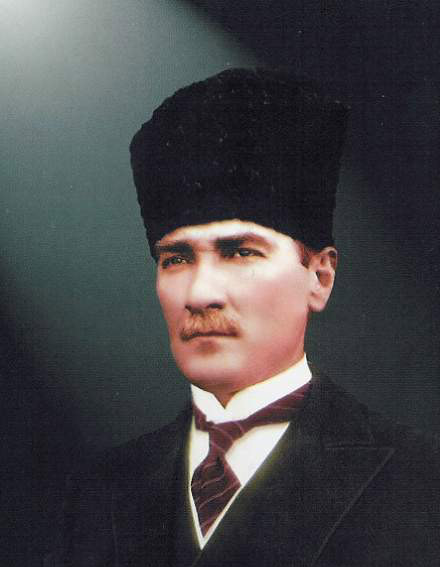 Millete efendilik yoktur. Hizmet vardır. Bu millete hizmet eden onun efendisi olur.						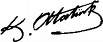 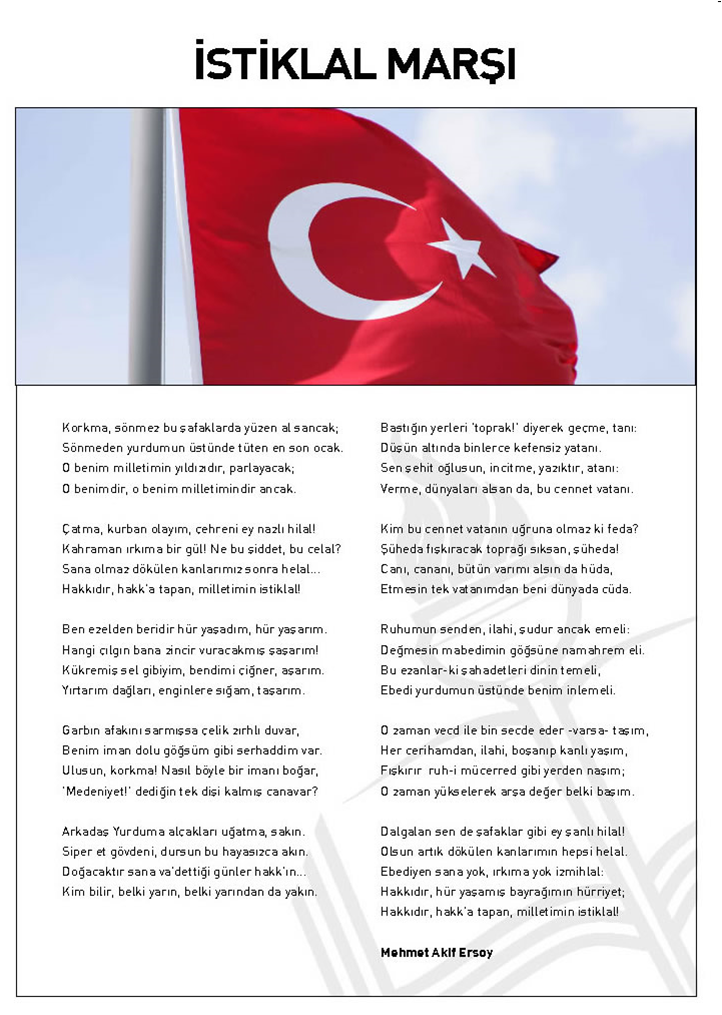 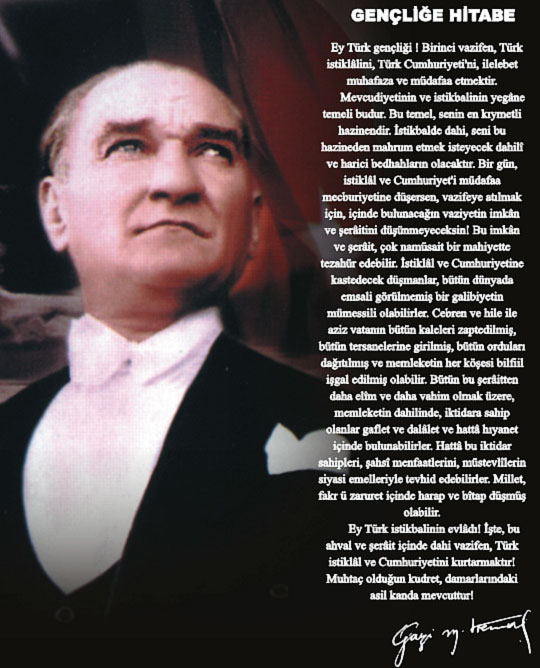 GİRESUN İL HARİTASI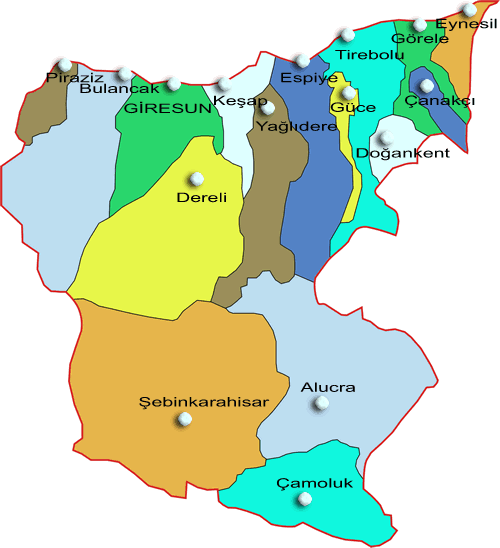 KEŞAP İLÇE HARİTASI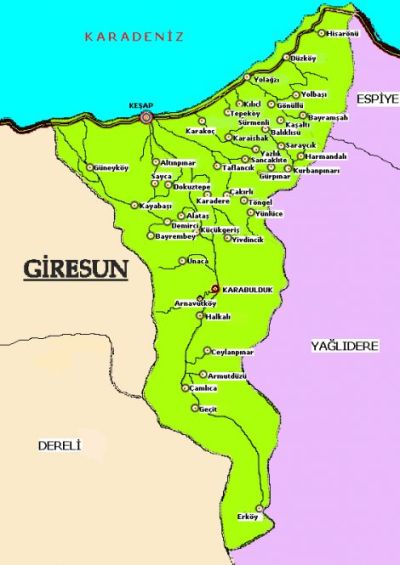 MİSYONUMUZ Misafirlerimizin Her Türlü İhtiyaçlarını Yetkimiz, Çalışma Şartlarımız Ölçüsünde Karşılayabilmektir. VİZYONUMUZ Müşteri memnuniyetini arttırmak için, eğitimli ve uzman personeli ile en üst derecede hizmet sunan, hedeflerini zamanında ve eksiksiz yerine getiren, hizmette ve kalite sistemini sürekli iyileştiren bir kurum olmak.NOT :RENKLENDİRMELER :Stratejik AmaçlaStratejik Hedefler              Faaliyetler                           	Cem EMİR	                Fatih AYDIN              Mdr.Yard.                                                                                      MüdürSAM 1:KURUM BİNAMIZIN BAKIMININ YAPILMASI VE GÖRÜNÜMÜNÜN DEĞİŞTİRİLEREK HİZMET KALİTESİNİN ARTTIRILMASISH 1.1:  Kurum binasının ihtiyaç duyulan bakımlarının yapılması.HEDEFİN MEVCUT DURUMU :    Binanın dış cephe ısı yalıtım ve boya işlemleri 2015 yılı içerisinde gerçekleşmiş olması kurumun enerjiden 2017 yılında en az %30 tasarruf ettiğini göstermektedir.    Son kat çatıdan gelen soğuklar sebebiyle ısınmada zorlanırken 2015 yılı içerisinde gerekli izolasyon malzemeyle döşenmesi sonucu bu durum ortadan kalkmıştır.    Merdiven korkuluklarının mevcut durumunun iyi olması nedeniyle herhangi bir müdahaleye gerek duyulmamıştır.    Bina elektrik tesisatı 2015 yılı içerisinde gözden geçirilerek daha da güçlendirilmiş, odalara 2016 yılı içerisinde konulan makinaların daha verimli çalışması sağlanmıştır. 2016 yılı içerisinde elektrikle ilgili güvenlik önlemleri artırılmıştır.2017 yılında sıcak su (duş) imkanı daha artırılarak sanayi tipi sofben alınarak merkezi sisteme geçilmiş,kesintisiz sıcak su odalara verilmeye başlanmıştır.    Yer döşemelerinin mevcut durumları gözden geçirilmiş bazı bölümleri 2016 yılı içerisinde  yenilenmiş bakım ve onarımları yapılmıştır.2017 yılında gerek duyulmamıştır. YUKARIDAKİ PERFORMANS GÖSTERGELERİNE ULAŞMAK İÇİN GERÇEKLEŞTİRİLECEK FAALİYETLERFaaliyet 1.1.1Kurum binasının su tesisatının gözden geçirilmesi ve sanayi tipi sofben merkezi sıcak su temininde daha verimli çalışmasının sağlanmasıFaaliyet 1.1.2Kurum binasının ısı yalıtımının arttırılması amacıyla özellikle son katın ahşap olan tavan bölümünün gerekli malzemeyle döşenmesi.Faaliyet 1.1.3Bina elektrik tesisatının gözden geçirilerek otel odalarının elektronik cihaz taşıma kapasitesinin arttırılması.Faaliyet 1.1.4Merdiven korkuluklarının yenilenmesiFaaliyet 1.1.5Yer döşemelerinin gözden geçirilmesiFaaliyet 1.1.6Elektrik sarfiyatını azaltmak amacıyla yapılabilecek uygulamaları saptamak ve gerçekleştirmek.SH 1.2Kurumun ihtiyaç duyulan bölüm ve araçlarının yenilenmesiHEDEFİN MEVCUT DURUMU :     Öncelikle hedefin gerçekleşmesi için kurum kazancından %5 lik bakım onarım payı ayırmak gerekmektedir.     2016 yılı içerisinde oda ve banyoların durumları gözden geçirilmiş, 103 nolu odanın iç dizaynı yapılmış tamamen kaplatılmış, banyoları, karoları değiştirilmiştir. Mutfak bölümüne dolap ve tezgah kazandırılmıştır.     Otel yönetim ve konaklama odalarının yenilenmesi gerekmektedir. Ancak bu durumun 2019 yılı içinde peyderpey yapılaması kararlaştırılmıştır.    201 yılında Kurumun internet ağı müşteri memnuniyeti açısından ve kurum resmi işlerini yapabilmek güvenlik açısından bir ADSL daha alınmış ve müşteriyle idarenin kullandığı internet birbirinden ayrılmıştır. Konaklama kaydı yapan bilgisayar 2016 yılı içerisinde değiştirilmiş programlar güncellenmiştir. 2016 yılında mevcut konaklama programı güncellenmiştir.2017 yılında yasal olan güvenlik ağı sistemi kurulmuş müşteriler kendi kimlik bilgileriyle giriş yapmaya başlamıştır.Şu andaki mevcut durumu iyidir.YUKARIDAKİ PERFORMANS GÖSTERGELERİNE ULAŞMAK İÇİN GERÇEKLEŞTİRİLECEK FAALİYETLER :Faaliyet 1.2.1Gerekli yenileme ve onarım işlemleri için yıl bütçesinden pay ayrılmasıFaaliyet 1.2.2Otel odalarının banyolarının gözden geçirilerek, yapılabilecek olanların duş kabinlerinin yenilenmesiFaaliyet 1.2.3           Otel odalarının; yatak, baza ve başlıklarının gözden geçirilerek eski durumda olanların yenilenmesiFaaliyet 1.2.4Otel ve yönetim oda kapılarının yenilenmesini sağlamakFaaliyet 1.2.5 Resepsiyon bölümüne yer alan bilgisayarın değiştirilerek konaklamaya gelen müşterileri kayıt zamanını kısaltacak çalışmalar yapmakFaaliyet 1.2.6 Konaklama hizmetimizden faydalanan müşterilerimiz için internete erişebilecekleri ortak kullanım alanında bir bilgisayar temin etmek.SH 1.3Kurumumuzun dış cephe ve dış çevresini ihtiyaçlara cevap verir ve fonksiyonel hale getirmekHEDEFİN MEVCUT DURUMU :    Dış cephenin mantolaması 2015 yılı içerisinde tamamlanmıştır.    2016 yılında Kurumun binasına araç yolu getirilememiş bu konuyla ilgili çalışmalar yapılmaktadır.    Kurum ön bahçesi zemin döşemesi yaptırılmıştır. Bahçe peyzaj çalışmaları 2015 yılı içerisinde bir kısmı yapılmış, diğer bir kısmı 2016 yılı içerisinde tamamlanmıştır. Bahçemize yeni bir kamelya getirilmiş ve mevcut kamelya tadilatı yapılmıştır. Yeşil alan geniş tutulmuş ve botanik bahçe havasına kavuşmuştur.2017 yılında bahçe peyzaj çalışması tamamlanmıştır.YUKARIDAKİ PERFORMANS GÖSTERGELERİNE ULAŞMAK İÇİN GERÇEKLEŞTİRİLECEK FAALİYETLER :Faaliyet 1.3.1.Dış cephenin montalama yapılaması.Faaliyet 1.3.2.Dış cephenin güzel bir renkte boyanarak ilçemize ilimize ve bölgemize yakışır bir kurum haline gelmesi sağlanacak.Faaliyet 1.3.3Kurumumuz binasına araç yolu yapılmasını sağlamakFaaliyet 1.3.4.Kurumumuz ön bahçesinin zemin ve peyzaj düzenlemesini yaparak daha estetik ve ferah bir ortam sağlamakSAM 2: İNSAN ODAKLI HİZMET VEREREK, İNSAN İLİŞKİLERİNİ EN ÜST DÜZEYDE TUTUP, İNSANLARIN MUTLU, HUZURLU KENDİ EVLERİ GİBİ RAHAT BİR YUVA ORTAMINDA BULUNMALARINI SAĞLAMAK.SH 2.1Oturma salonunda ve lokal bölümünde düzenlemelerde bulunmak.HEDEFİN MEVCUT DURUMU :       2015-2016 yılı içerisinde okuma salonunda değişiklikler ve düzenlemeler yapılmıştır. Gerek   toplantılarda gerekse misafir ağırlamalarda kullanılabilirliği artırılmıştır. LCD tv ünitesi akvaryum ve akvaryum masası yenilenmiş okuma salonuna farklı bir hava katmıştır.2017 yılında odanın tamamen koltuk takımı, halı, perde yenilenmiş ve farklı bir görünüm kazandırılmıştır.     Yine 2015 yılı içerisinde, Lokal bölümünde iç mekanda duvar kağıtları yapılması, mutfak kısmının yeniden düzenlenmesi boya , alçı ve ışıklandırma yapılması, lokal bölümüne vestiyer soğutucu dolap koltuk takımı gibi yenilikler kazandırılmıştır. 2016 yılında da kazandırılmaya devam etmiş yeni bir elektrik süpürgesi alınmış bu sayı 2 ye çıkarılmıştır.2017 yılında yeni ve daha modern masa örtüsü kazandırılarak daha şık bir görünüm sağlanmıştır.     Bahçe bölümüne 2016 yılında kazandırılmış olan yeni bir kamelya ve rattan masalar semaverler eşliğinde müşterilere ve çevre halkına ailesiyle rahat bir ortamda oturma şansı verilmiştir.2017 yılında bahçe bölümüne kartal tente kazandırılarak hem güneş hemde yağmurdan korunma sağlanmıştır.YUKARIDAKİ PERFORMANS GÖSTERGELERİNE ULAŞMAK İÇİN GERÇEKLEŞTİRİLECEK FAALİYETLER :Faaliyet 2.1.1.Oturma salonunu daha işlevsel hale getirerek, kullanılabilirliğini arttırmak.Faaliyet 2.1.2  Gerek konaklamakta olan müşterilerimizin sosyal alanlarımızdan daha fazla faydalanmalarını sağlayarak, çevremizde yapılacak toplantıların ev sahipliğini yapmak ve hizmette sınır yoktur anlayışımızla memnuniyet sağlamak.Faaliyet 2.1.3Lokal bölümünde iç mekanda estetik düzenlemeler yaparak daha güzel ve memnun edici bir görünüm elde etmek için faaliyete geçmek.Faaliyet 2.1.4Bahçe bölümünde kamelya, banklar vb. gibi oturma yerleri temin ederek konaklayan ve konaklamayan herkesin ailesiyle gelip rahat bir şekilde oturabilecekleri bir platform oluşturmak için gerekli çalışmaların ve araştırmaların yapılarak kurumumuza en uygun maliyette bütçemizi zorlamayacak şekilde bu hizmetin getirilmesini sağlamak.Faaliyet 2.1.5Lokal bölümüne müşterinin en çok talep ettiği ürünleri getirerek hizmetimizi en üst düzeye çıkarmak.Faaliyet 2.1.6Lokal bölümü olanaklarını arttırmakSH 2.2Kurumumuza yönelik beklenti ve düşünceleri saptayarak, paydaşlarımız üzerinde kurumumuz misyon ve vizyonuna uygun bir etki bırakmakHEDEFİN MEVCUT DURUMU :  Kurumumuza yönelik beklenti ve düşünceleri tespit etmek için 2017 yılında resmi sitemize attığımız anketler ve sosyal paylaşımlarda yapılan değerlendirmeler dikkate alındığında müşterilerin memnun olduğu görülmüştür. 2017 yılında anketlerden ve resmi sitemizden müşteri memnuniyeti tespitlerinde bulunulmuş, bunun sonuçlarında 2017 yılı konaklama oranına bakıldığında müşteri sayımızda geçen yıllara oranla bu yıl daha da artış olduğu gözlenmiştir.YUKARIDAKİ PERFORMANS GÖSTERGELERİNE ULAŞMAK İÇİN GERÇEKLEŞTİRİLECEK FAALİYETLER:Faaliyet 2.2.1Tüm paydaş görüşlerinin daha yakından takip edilmesini sağlayacak yöntemleri geliştirmek ve uygulamakFaaliyet 2.2.2  Etkin bir müşteri memnuniyet anketi oluşturarak, müşteri düşünceleri yönünde çalışmalara yön vermekFaaliyet 2.2.3Öğretmenevlerinden beklentileri saptamak ve beklentilerin bir adım önüne geçecek hızda gelişme sağlamakFaaliyet 2.2.4 İnsanların kurumumuzda geçireceği zamanı arttırıcı program, çalışma ve aktiviteleri tespit etmekFaaliyet 2.2.5Personelimizi daha eğitimli ve memnuniyet odaklı hale getirici çalışmalar yapmakYUKARIDA YAPILACAK OLAN FAALİYETLERDE SORUMLULAR MÜDÜR , MÜDÜR YARDIMCISI VE PERSONELLERİMİZİN TAMAMIDIR. YAPILACAK OLAN ÇALIŞMALARI TÜM PERSONEL İŞBİRLİĞİ İÇİNDE YAPACAKTIR.